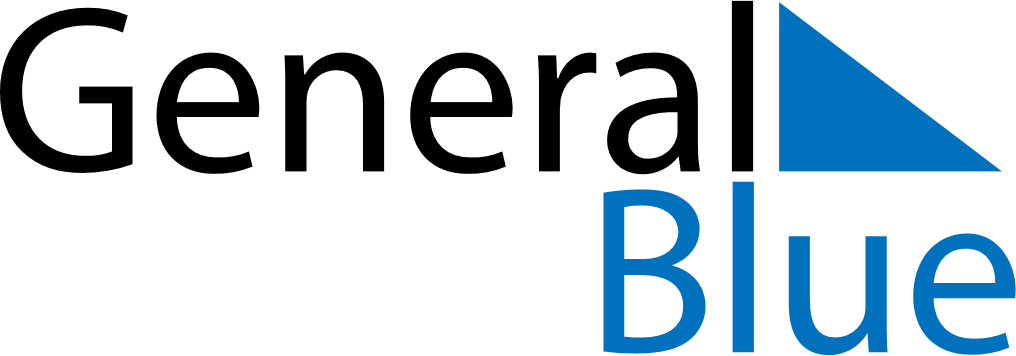 2020 – Q2Gibraltar  2020 – Q2Gibraltar  2020 – Q2Gibraltar  2020 – Q2Gibraltar  2020 – Q2Gibraltar  AprilAprilAprilAprilAprilAprilAprilMONTUEWEDTHUFRISATSUN123456789101112131415161718192021222324252627282930MayMayMayMayMayMayMayMONTUEWEDTHUFRISATSUN12345678910111213141516171819202122232425262728293031JuneJuneJuneJuneJuneJuneJuneMONTUEWEDTHUFRISATSUN123456789101112131415161718192021222324252627282930Apr 10: Good FridayApr 12: Easter SundayApr 13: Easter MondayApr 28: Workers Memorial DayMay 1: May DayMay 8: Victory in Europe Day (VE Day)May 25: Spring bank holidayJun 15: Queen’s BirthdayJun 21: Father’s Day